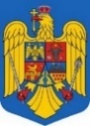 GUVERNUL ROMÂNIEIOrdonanţă de urgențăprivind fabricarea, reambalarea, importul, comercializarea, utilizarea și prestarea de servicii cu produse de protecție a plantelor pe teritoriul RomânieiAvând în vedere necesitatea actualizării cadrului juridic în domeniul produselor de protecție a plantelor se impune adoptarea prezentei ordonanțe de urgență, în scopul armonizării legislaţiei naţionale cu legislaţia europeană privind fabricarea, reambalarea, importul, comercializarea, utilizarea și prestarea de servicii cu produse de protecție a plantelor pe teritoriul României,Luând în considerare:- că întârzierile în adoptarea actului normativ în regim de urgență au implicații directe asupra agriculturii românești cu rol major în asigurarea securității și siguranței alimentare;- că unele categorii de produse de protecție a plantelor pot fi utilizate numai de către utilizatorii profesioniști instruiți și certificați;- necesitatea comercializării și utilizării produselor de protecție a plantelor în condiții de siguranță de către distribuitorii și utilizatorii profesioniști;-  necesitatea reglementării activităților de reambalare care nu au fost prevăzute în actele normative anterioare;- actualizarea activității privind importul produselor de protecție a plantelor; - lipsa unor prevederi privind efectuarea controlului oficial și a altor activități oficiale impune necesitatea implementării unui sistem de control oficial pentru verificarea respectării cerințelor prevăzute în Regulamentul (UE) 2017/625 privind controalele oficiale și alte activităţi oficiale efectuate pentru a asigura aplicarea legislaţiei privind alimentele și furajele, a normelor privind sănătatea și bunăstarea animalelor, sănătatea plantelor și produsele de protecţie a plantelor, de către persoane fizice sau persoane juridice care comercializează sau utilizează produse de protecție a plantelor;- asigurarea unui control oficial permanent și eficient pentru a descuraja operatorii economici să introducă pe piață și să utilizeze produse de protecție a plantelor ilicite și neconforme;- reglementarea controlului oficial în scopul utilizării durabile a produselor de protecție a plantelor;- stabilirea normelor cu privire la sancțiunile aplicabile în cazul nerespectării prevederilor proiectului de act normativ care trebuie să fie eficiente, proporționale și cu efect de descurajare, sancțiuni care trebuie comunicate fără întârziere Comisiei Europene, inclusiv orice modificare ulterioară a acestora;- stabilirea infracțiunilor sau actualizarea sancțiunilor financiare pentru încălcarea normelor prin practici înșelătoare sau frauduloase în funcție de gravitatea faptei;- faptul că aceste elemente vizează activitatea fabricanților, reambalatorilor, importatorilor, comercianților, utilizatorilor și prestatorilor de servicii cu produse de protecție a plantelor care pot avea consecințe negative asupra culturilor agricole, sănătății umane și a mediului constituie situaţie de urgenţă şi extraordinară a cărei reglementare nu poate fi amânată.În temeiul art. 115 alin. (4) din Constituţia României, republicată,Guvernul României adoptă prezenta ordonanță de urgență.CAPITOLUL I DISPOZIȚII GENERALEArt. 1 Prezenta ordonanță de urgență reglementează activitățile desfășurate cu produse de protecție a plantelor de către operatorii economici pe teritoriul României, controalele oficiale și alte activități oficiale privind fabricarea, reambalarea, importul, comercializarea, utilizarea și prestarea de servicii cu produse de protecție a plantelor.Art. 2 Pe teritoriul României se comercializează și utilizează produse de protecție a plantelor omologate de Comisia Națională de Omologare a Produselor de Protecție a Plantelor, cu excepția produselor prevăzute la art. 28, alin. (2) din Regulamentul (CE) nr. 1107/2009 al Parlamentului European și al Consiliului din 21 octombrie 2009 privind introducerea pe piaţă a produselor fitosanitare și de abrogare a Directivelor 79/117/CEE și 91/414/CEE ale Consiliului.Art. 3 (1) Activitatea de comercializare, activitatea de prestare de servicii cu produse de protecție a plantelor și activitatea de utilizare a produselor cu toxicitate acută din categoria 1, 2 și 3 care conțin pictograma GHS 06, se desfășoară în baza autorizațiilor eliberate de Autoritatea Națională Fitosanitară, denumită în continuare Autoritatea, prin structurile teritoriale.(2) Pentru activitățile de  la alin. (1)  se autorizează fiecare punct de lucru.(3) Autorizația este valabilă în perioada desfășurării activității, cu viză anuală, la solicitarea operatorului economic și se emite în două exemplare originale.(4) În cazul modificării documentației care a stat la baza obținerii autorizației este obligatorie notificarea Autorității, în termen de maximum 30 zile de la producerea acesteia.(5) Viza anuală se solicită cu minimum 30 zile înainte de data expirării, iar nesolicitarea acesteia în termenul menționat atrage nulitatea autorizațiilor emise și interzicerea activității de către Autoritate.(6) În cazul pierderii sau deteriorării autorizației operatorul economic solicită Autorității un duplicat.(7) Operatorul economic are obligația să respecte condițiile de autorizare la fabricarea,  reambalarea, comercializarea, utilizarea și prestarea de servicii cu produse de protecție a plantelor.(8) La solicitarea Autorității, operatorul economic are obligația să prezinte autorizația prevăzută la alin. (1).Art. 4 (1) Sunt interzise fabricarea, importul, exportul, circulația intracomunitară, deținerea, depozitarea, reambalarea, comercializarea și utilizarea produselor de protecție a plantelor ilicite. (2) Produsele de protecție a plantelor ilicite se retrag de la comercializare, utilizare, prestare de servicii, reambalare și se neutralizează conform legislației specifice în vigoare.(3) Persoana fizică sau juridică în cauză transmite Autorității documentul justificativ care dovedește efectuarea operațiunii de neutralizare.   (4) Cheltuielile cu depozitarea și neutralizarea produselor ilicite se suportă de către persoana fizică sau juridică în cauză. Art. 5 Sunt interzise fabricarea, reambalarea, comercializarea, utilizarea și prestarea de servicii cu produse de protecție a plantelor de către persoane care nu au împlinit vârsta de minimum 18 ani. Art. 6 Este interzisă publicitatea produselor de protecție a plantelor neomologate pe teritoriul României.Art. 7 Operatorii economici care desfăşoară activităţi cu produse de protecție a plantelor sunt obligaţi să furnizeze informaţiile solicitate de Autoritate în condiţiile stabilite.Art. 8 Operatorii economici care desfăşoară activităţi cu produse de protecție a plantelor sunt obligați să permită accesul personalului Autorităţii sau a altor instituții și autorități competente    cu atribuții în control oficial, să preleveze probe pentru analiză atât pentru cele care fac parte din programe de monitorizare, cât și în afara acestora în caz de suspiciune de ilegalitate, contrafacere, etichetare și ambalare neconformă.Art. 9 (1) Fabricanții, reambalatorii, comercianții, importatorii și exportatorii păstrează evidența produselor de protecție a plantelor pentru o perioadă de cel puțin cinci ani.(2) Utilizatorii profesioniști și prestatorii de servicii cu produse de protecție a plantelor păstrează evidența produselor de protecție a plantelor pentru o perioadă de cel puțin trei ani.Art. 10 Este interzisă depozitarea produselor de protecție a plantelor cu toxicitate acută din categoria 1, 2 și 3 care conțin pictograma GHS 06 de către persoane fizice și juridice care nu dețin autorizație de comercializare, utilizare și prestare de servicii cu produse de protecție a plantelor.Art. 11 (1) Este interzisă comercializarea, utilizarea și prestarea de servicii cu produse de protecție a plantelor cu termen de valabilitate expirat. (2) Produsul de protecție a plantelor prevăzut la alin. (1) este considerat deșeu și se gestionează conform legislației specifice în vigoare.Art. 12 (1) Prin excepție de la art. 11, termenul de valabilitate al unui produs de protecție a plantelor poate fi prelungit numai în vederea utilizării acestuia, pentru următoarea campanie agricolă, dar nu mai mult de 12 luni de la data expirării termenului de valabilitate, pe baza unui buletin de analiză eliberat de un laborator acreditat, la solicitarea utilizatorului profesionist a produsului aflat în stoc, fără modificarea etichetei.(2) Analiza prevăzută la alin. (1) se efectuează cu minimum 30 de zile înainte de data expirării produsului.(3) Comercializarea  produselor cu termen de valabilitate prelungit  este interzisă. CAPITOLUL II DEFINIȚIIArt. 13 În sensul prezentei ordonanțe de urgență, termenii de mai jos se definesc, după cum urmează: a) autorizație-documentul emis de Autoritate care conferă dreptul de a desfășura activități de comercializare, reambalare, utilizare și prestare de servicii cu produse de protecție a plantelor;b) autorizație de urgență-documentul emis de Ministerul Agriculturii și Dezvoltării Rurale prin Autoritate în temeiul art. 53 din Regulamentul (CE) nr. 1107/2009;c) certificat de abilitare import produs de protecție a plantelor-documentul emis de Autoritate în baza căruia este permis importul unui produs de protecție a plantelor;d) comercializare-ansamblul de activităţi autorizate pentru vânzarea pe piaţa internă a produselor de protecție a plantelor sub orice formă, precum și publicitatea acestora, relaţiile publice, servicii de informare și distribuție; e) distribuitor-orice persoană fizică sau juridică care introduce un produs de protecție a plantelor pe piaţă, inclusiv angrosişti, vânzători cu amănuntul, vânzători şi furnizori;f) export–ieșirea fizică de pe teritoriul vamal al Uniunii a unui produs de protecție a plantelor care face obiectul unui alt regim vamal decât regimul de tranzit intern al Uniunii pentru circulaţia mărfurilor pe teritoriul vamal al Uniunii;g) import-introducerea fizică pe teritoriul vamal al Uniunii a unui produs de protecție a plantelor care face obiectul unui alt regim vamal decât regimul de tranzit extern al Uniunii pentru circulaţia mărfurilor pe teritoriul vamal al Uniunii; h) operator economic-persoana juridică sau persoana prevăzută în Ordonanța de urgență nr. 44/2008 privind desfășurarea activităților economice de către persoanele fizice autorizate, întreprinderile individuale și întreprinderile familiale, cu modificările și completările ulterioare, care deține autorizația eliberată în baza prezentei ordonanțe de urgență pentru activitățile de comercializare, utilizare și prestare de servicii cu produse de protecție a plantelor;i) prestator de servicii-persoana juridică, persoana fizică autorizată, întreprinderi individuale şi întreprinderi familiale, care efectuează la terți tratamente fitosanitare pentru culturi, produse agricole și tratarea semințelor, pe bază de contract de prestări servicii; j) producător-orice persoană juridică care fabrică produse de protecție a plantelor, substanţe active, agenţi fitoprotectori, agenţi sinergici, coformulanţi sau adjuvanţi pe cont propriu sau pe bază de contract cu o altă parte sau orice persoană desemnată de producător ca reprezentant unic;  k) produs ilicit-orice produs contrafăcut, neomologat, plasat pe piață în mod fraudulos, fabricat sau reambalat fără consimțământul deținătorului omologării sau care nu conține substanțele active declarate pe etichetă;l) produs neconform-orice produs care nu corespunde specificațiilor tehnice omologate, cu termen de valabilitate expirat sau cu eticheta și ambalaj care nu corespunde cerințelor legale în vigoare; m) produse de protecție a plantelor-produsele care constau în sau care conțin substanțe active, agenți fitoprotectori sau agenți sinergici, în forma în care sunt prezentate utilizatorului și care sunt destinate uneia dintre următoarele utilizări:(i) protecția plantelor sau a produselor vegetale împotriva tuturor organismelor dăunătoare sau prevenirea acțiunii unor astfel de organisme, cu excepția cazului în care se consideră că scopul principal al utilizării acestor produse este mai curând pentru igienă decât pentru protecția plantelor sau a produselor vegetale;(ii) influențarea proceselor vitale ale plantelor, cum ar fi substanțele care le influențează creșterea, altele decât îngrășămintele;(iii) conservarea produselor vegetale, în măsura în care aceste substanțe sau produse nu intră sub incidența unor dispoziții comunitare speciale privind conservanții;(iv) distrugerea unor plante sau părți nedorite ale acestora, în afara algelor, cu excepția cazurilor în care produsele sunt aplicate la sol sau în apă pentru protecția plantelor;(v) controlul sau prevenirea creșterii nedorite a plantelor, în afara algelor, cu excepția cazurilor în care produsele sunt aplicate la sol sau în apă pentru protecția plantelor;n) publicitate-mod de promovare, prin mijloace de informare tipărite sau electronice, a vânzării sau a utilizării de produse de protecție a plantelor către alte persoane decât deținătorul omologării, persoanele care introduc pe piață produsul de protecție a plantelor și operatorii economici autorizați pentru comercializarea acestora;o) reambalare-operațiunea de transfer a unui produs de protecție a plantelor dintr-un ambalaj comercial într-un  ambalaj de capacitate mai mică în vederea comercializării;p) utilizator profesionist–orice persoană care utilizează produse de protecție a plantelor în cadrul activităţii sale profesionale, inclusiv operatori, tehnicieni, angajatori şi liber profesionişti, atât din sectorul agricol, cât şi din alte sectoare;q) utilizator profesionist autorizat-orice utilizator profesionist care deține autorizație pentru utilizarea produselor de protecție a a plantelor cu toxicitate acută din categoria 1, 2 şi 3 care conţin  pictograma GHS06;CAPITOLUL III FABRICAREAArt. 14 (1) Fabricarea produselor de protecție a plantelor omologate pe teritoriul României se face după notificarea Autorității de către producător, cu minimum 15 zile înainte de începerea fabricării cu privire la:a) acordul scris al deținătorului omologării produsului în România sau a reprezentantului său legal;b) denumirea comercială a produsului, denumirea substanței active, cantitățile de substanțe active planificate a fi utilizate la fabricarea produsului și cantitatea de produs finit planificat;(2) Producătorul este obligat să respecte rețeta de fabricație, compoziția și specificațiile tehnice din dosarul produsului care a stat la baza omologării.(3) Produsele fabricate sunt însoțite de  buletinul de analiză pentru fiecare lot, emis de către laboratorul producătorului sau de un alt laborator acreditat, documente de transport și fișa tehnică de securitate.(4) După fabricare, în termen de maximum 30 zile, producătorul notifică Autoritatea privind cantitatea de produs finit fabricat, cantitățiile de substanțe active utilizate și cantitatea de substanță activă rămasă pe stoc, după caz.(5) Producătorul  are obligația să păstreze câte o mostră din fiecare lot pentru o perioadă egală cu perioada de valabilitate a produsului fabricat.Art. 15 (1) Fabricarea produselor de protecție a plantelor neomologate în România destinate utilizării într-un alt stat membru sau într-o țară terță se face cu notificarea Autorității de către producător, cu minimum 15 zile înainte de fabricare, cu privire la: a) denumirea comercială a produsului, denumirea substanței active, cantitățile de substanțe active planificate a fi utilizate la fabricarea produsului și cantitatea de produs finit planificat, inclusiv acordul scris al deținătorului omologării produsului sau a reprezentantului său legal;b) certificatul de omologare al produsului emis de  țara de destinație și traducerea legalizată în limba română a documentului;c) documentul eliberat de Ministerul Mediului, Apelor și Pădurilor privind importul substanței active, în conformitate cu Regulamentul (UE) nr. 649/2012 privind exportul și importul de produse chimice care prezintă risc și cu legislația specifică, după caz;d) țara de destinație a produsului, cantitatea care urmează a fi livrată către țăra de destinație, inclusiv orice altă modificare intervenită în perioada fabricării;(2) după fabricare, în termen de maximum 30 zile, producătorul notifică Autoritatea privind cantitatea de produs finit fabricat, cantitățile de substanțe active utilizate și cantitatea de substanță activă rămasă pe stoc, după caz. (3) Producătorul  are obligația să păstreze câte o mostră din fiecare lot pentru o perioadă egală cu perioada de valabilitate a produsului fabricat.Art. 16 Producătorul notifică Autoritatea privind orice altă modificare intervenită în perioada fabricării.Art. 17 Pentru fabricarea produselor de protecție a plantelor producătorul trebuie să dețină autorizație de comercializare a produselor de protecție a plantelor conform art. 3 alin. (1).CAPITOLUL IV CLASIFICAREA ȘI ETICHETAREAArt. 18 (1) Produse de protecție a plantelor destinate exclusiv utilizatorului profesionist autorizat, clasificate în conformitate cu Regulamentul (CE) nr. 1272/2008 al Parlamentului European și al Consiliului din 16 decembrie 2008 privind clasificarea, etichetarea și ambalarea substanțelor și amestecurilor, de modificare și de abrogare a Directivelor 67/548/CEE și 1999/45/CE și de modificare a Regulamentului (CE) nr. 1907/2006, ca produse cu toxicitate acută din categoria 1, 2 și 3  care conțin pictograma GHS06.(2) Produse de protecție a plantelor destinate utilizatorilor de produse de protecție a plantelor, care nu îndeplinesc criteriile menționate la alin. (1).Art. 19 (1) Eticheta produselor de protecţie a plantelor conține informații în limba română conform certificatului de omologare.(2) Eticheta conține obligatoriu denumirea producătorului, ambalatorului, reambalatorului și a distribuitorului care introduce pe piață produsul de protecție a plantelor.(3) Este interzisă comercializarea și utilizarea produselor de protecție a plantelor cu eticheta deteriorată, ilizibilă și care nu conține informațiile prevăzute în certificatul de omologare. (4) Ambalajele produselor de protecție a plantelor reambalate trebuie să dețină o etichetă care respectă prevederile prevăzute la alin. (1) și (2)  sau în cazul ambalajelor mici, dacă spațiul nu permite, acestea vor fi însoțite de un prospect care să conțină întreg textul etichetei, în conformitate cu prevederile Regulamentului (UE) nr. 547/2011 al Comisiei din 8 iunie 2011 de punere în aplicare a Regulamentului (CE) nr. 1107/2009 al Parlamentului European și al Consiliului în ceea ce privește cerințele de etichetare pentru produsele de protecție a plantelor.Art. 20 Produsele de protecție a plantelor omologate se introduc în baza de date PESTEXPERT, după eliberarea certificatului de omologare. CAPITOLUL V REAMBALAREAArt.  21  Reambalarea produselor de protecție a plantelor se face numai în baza acordului scris al deținătorului omologării sau, după caz, a reprezentantului său legal în România, în care se specifică denumirea produsului, tipul, capacitatea nominală a ambalajelor și se comunică Autoritățile cu minimum 15 zile înainte de începerea activității.Art. 22 Este interzisă reambalarea produselor de protecție a plantelor cu toxicitate acută din categoria 1, 2 și 3  care conțin pictograma GHS06.Art. 23 Prin excepție de la prevederile art. 22, reambalarea produselor de protecție a plantelor cu toxicitate acută din categoria 1, 2 și 3 care conțin pictograma GHS06 este permisă pentru produsele destinate exportului.Art. 24 Eticheta și ambalajul produselor de protecție a plantelor reambalate trebuie verificate și aprobate de către deținătorul omologării.Art. 25 Reambalarea produselor de protecție a plantelor se face doar de către operatori economici autorizați pentru activitatea de reambalare și comercializare a produselor de protecție a plantelor. Art. 26 Autorizația pentru reambalarea produselor de protecție a plantelor se obține de către operatorii economici care  îndeplinesc cumulativ următoarele condiții: a) prin obiectul de activitate prevăzut în statutul de funcţionare au profil specializat în domeniul reambalării produselor de protecție a plantelor;b) dispun de o persoană responsabilă care deține certificat de formare profesională dobândit prin instruire privind utilizarea durabilă a produselor de protecţie a plantelor, pentru activitatea de distribuitor și are studii medii finalizate cu diplomă de bacalaureat în domeniul agricol cu specializările agricultură și horticultură sau studii superioare finalizate cu diplomă de licență în domeniul agricol cu specializările agricultură, biologie, horticultură, biotehnologii agricole, arhitectură peisagistică, inginerie economică în agricultură, ingineria și managementul afacerilor agricole, montanologie și domeniul silvic cu specializarea silvicultură sau diplomă de master cu program de studii protecția plantelor sau absolvent de studii postliceale finalizate cu diplomă de tehnician în protecția plantelor;c) dețin autorizație de mediu pentru fiecare punct de lucru în care desfășoară activitatea de reambalare, eliberată de Agenția Națională pentru Protecția Mediului prin structurile teritoriale;d) dețin instalații de ambalare automate destinate ambalării  produselor de protecție a plantelor;e) dețin spatiu de depozitare autorizat pentru produsele reambalate;f) dețin contract de prestări servicii cu un operator economic autorizat care colectează deșeuri și ambalaje provenite de la produsele de protecție a plantelor reambalate. Art.  27 Este interzisă reambalarea produselor de protecție a plantelor după încetarea acordului cu deținătorul omologării.Art. 28 (1) Operatorul economic care reambalează un produs de protecție a plantelor este responsabil de menținerea calității acestuia pentru evitarea contaminării produsului reambalat.(2)  Este interzis să se intervină asupra calității produsului de protecție a plantelor în procesul de reambalare al acestuia.  Art. 29 Loturile produselor reambalate trebuie să fie însoțite de buletin de analiză și fișa tehnică de securitate emise de producător, inclusiv declarația de conformitate emisă de reambalator. Art. 30 Operatorul economic care reambalează produse de protecție a plantelor are obligația să păstreze câte o mostră din fiecare lot reambalat pentru o perioadă egală cu perioada de valabilitate a produsului reambalat.CAPITOLUL VI COMERCIALIZAREA PRODUSELOR DE PROTECȚIE A PLANTELORArt. 31 (1) Produsele de protecţie a plantelor se comercializează numai în spaţii special amenajate, respectiv depozite fitofarmaceutice și fitofarmacii, autorizate de Autoritate prin structurile teritoriale.(2) Produsele sunt însoțite de buletin de analiză, certificat de calitate sau conformitate și fișa tehnică de securitate. (3) Este interzisă comercializarea produselor de protecție a plantelor în piețe, târguri, oboare și în alte spații, altele decât decât cele prevăzute la alin. (1).(4) Este interzisă comercializarea în fitofarmacii a produselor de protecție a plantelor cu toxicitate acută din categoria 1, 2 și 3 care conțin pictograma GHS06, destinate exclusiv utilizatorilor profesioniști autorizați. (5) Comercializarea produselor de protecție a plantelor cu toxicitate acută din categoria 1, 2 și 3 care conțin pictograma GHS06 se face numai către persoana responsabilă a operatorului economic autorizat conform art. 3 alin. (1), care deține certificat de formare profesională dobândit prin instruire privind utilizarea durabilă a produselor de protecţie a plantelor.Art. 32 Autorizația pentru comercializarea produselor de protecție a plantelor se obține de către operatorii economici care îndeplinesc cumulativ următoarele condiţii: 1. pentru depozitele fitofarmaceutice autorizația se obține de către persoanele juridice care:a) au ca obiect de activitate comercializarea produselor de protecție plantelor;b) dispun de o persoană responsabilă care deține certificat de formare profesională dobândit prin instruire privind utilizarea durabilă a produselor de protecţie a plantelor, pentru activitatea de distribuitor și are studii medii absolvite cu diplomă de bacalaureat în domeniul agricol cu specializările agricultură și horticultură sau studii superioare absolvite cu diplomă de licență în domeniul agricol cu specializările agricultură, biologie, horticultură, biotehnologii agricole, arhitectura peisagistică, inginerie economică în agricultură, ingineria și managementul afacerilor agricole, montanologie și domeniul silvic cu specializarea silvicultură sau diplomă de master cu program de studii în  protecția plantelor sau absolvent de studii postliceale cu diplomă de tehnician în protecția plantelor; c) dețin autorizație de mediu pentru fiecare punct de lucru în care desfășoară activitatea de comercializare a produselor de protecție a plantelor, eliberată de Agenția Națională pentru Protecția Mediului prin structurile teritoriale;d) dețin spațiu de depozitare autorizat, propriu sau în baza unui contract, pentru produsele comercializate;e) dețin contract de prestări servicii cu un operator economic autorizat care colectează deșeuri  și ambalaje provenite de la produsele de protecție a plantelor.2. pentru fitofarmacii autorizația se obține de către operatorii economici care:a) au ca obiect de activitate comercializarea produselor de protecție plantelor;b) care dețin certificat de formare profesională dobândit prin instruire privind utilizarea durabilă a produselor de protecţie a plantelor, pentru activitatea de distribuitor și are studii medii absolvite cu diplomă de bacalaureat în domeniul agricol cu specializările agricultură și horticultură  sau studii superioare absolvite cu diplomă de licență în domeniul agricol cu specializările agricultură, biologie, horticultură, biotehnologii agricole, arhitectură peisagistică, inginerie economică în agricultură, ingineria și managementul afacerilor agricole, montanologie și domeniul silvic cu specializarea silvicultură sau diplomă de master cu program de studii în protecția plantelor sau absolvent de studii postliceale  cu diplomă de tehnician în protecția plantelor;c) dețin spațiu de depozitare autorizat, propriu sau în baza unui contract, pentru produsele comercializate;d) dețin contract de prestări servicii cu un operator economic autorizat care colectează deșeuri  și ambalaje provenite de la produsele de protecție a plantelor.Art. 33 Operatorul economic care deține autorizație pentru comercializarea produselor de protecție a plantelor cu toxicitate acută din categoria 1, 2 și 3 care conțin pictograma GHS06 se înregistrează obligatoriu la Inspectoratul Județean de Poliție și Inspectoratul Teritorial de Muncă.Art. 34 (1)  În fitofarmacii se comercializează produse de protecție a plantelor în ambalaje originale si sigilate.(2) Este interzisă desigilarea ambalajului  și comercializarea produselor de protecție a plantelor în alte ambalaje decât cele originale.Art. 35 În fitofarmacii se pot comercializa produse auxiliare utilizate în agricultură, horticultură, amenajare spații verzi, nutriția plantelor, semințe, echipamente pentru efectuarea tratamentelor fitosanitare, capcane cu feromoni și biocide cu respectarea legislației specifice privind comercializarea acestora.Art. 36 Depozitul fitofarmaceutic și fitofarmacia trebuie să dețină un registru de evidență a produselor de protecție a plantelor, în format electronic, pentru o perioadă de cel puțin 5 ani, care se verifică de Autoritate. Art. 37 (1) Produsele de protecție a plantelor se comercializează pe teritoriul României numai în ambalaje aprobate de  Comisia Națională de Omologare a Produselor de Protecție a Plantelor, sigilate şi etichetate, conform certificatului de omologare.(2) Produsele de protecție a plantelor sunt comercializate în termenul de valabilitate stabilit de producător, specificat pe etichetă sau ambalaj.(3) Produsele de protecție a plantelor identificate ca neconforme se retrag de la comercializare  de la data constatării neconformității.(4) Produsele sunt predate unui operator economic autorizat pentru neutralizare, pe cheltuiala operatorului economic în cauză.(5) Documentele justificative care dovedesc efectuarea operațiunii de neutralizare a produselor se transmit la Autoritate de operatorul economic în cauză, în termen de maximum 15 zile.(6) Este interzisă utilizarea ambalajelor provenite de la produsele de protecție a plantelor în alte scopuri decât cele pentru care au fost destinate.Art. 38 Pentru desfășurarea activității de comercializare cu produse de protecție a plantelor pe teritoriul României, operatorii economici autorizați în alt stat membru sau țară terță trebuie să dețină punct de lucru și autorizație pentru comercializarea produselor de protecție a plantelor în România.Art. 39 Este interzisă comercializarea semințelor tratate cu produse de protecție a plantelor omologate într-o țară terță, dar neomologate în România sau în alt stat membru.Art. 40 Distribuitorii de produse de protecție a plantelor au obligația să respecte prevederile autorizațiilor de urgență acordate în conformitate cu  art. 53 din Regulamentul (CE) nr. 1107/2009. CAPITOLUL VII. IMPORTUL PRODUSELOR DE PROTECȚIE A PLANTELORArt.  41 (1) Importul produselor de protecţie a plantelor omologate în România se efectuează în baza certificatului de abilitare import în vederea comercializării pe teritoriul țării.(2) Prin excepție de la alin. (1), importul unui produs neomologat în România, dar omologat în țara terță, destinat efectuării tratamentului seminței sau reambalării, în vederea exportului, se face în baza certificatului de abilitare import.(3) Comercializarea și utilizarea semințelor tratate de la alin. (2) este strict interzisă pe teritoriul României.Art. 42 (1) Modelul certificatului de abilitare și documentele necesare obținerii acestuia sunt aprobate prin ordin al ministrului agriculturii și dezvoltării rurale.(2) Certificatul de abilitare import se emite de Autoritate prin  structurile teritoriale, care efectuează controlul oficial privind etichetarea, ambalarea, modul de depozitare și conformitatea cu documentele care însoțesc produsul importat.(3) Certificatul de abilitare se eliberează pentru fiecare produs și transport, cu precizarea cantității importate și a tipului de ambalaj.(4) Operatorul economic notifică Autoritatea privind data depozitării produsului importat în vederea verificării acestuia.Art. 43 Operatorul economic care importă produse de protecție a plantelor are următoarele obligaţii:a) să depună documentaţia în vederea obţinerii certificatului de abilitare import, inclusiv acordul scris al deținătorului omologării produsului în România sau a reprezentantului său legal;b) să anunţe autoritatea emitentă cu privire la orice modificare intervenită în documentaţia depusă pentru obţinerea certificatului de abilitare import, în termen de maximum 15 zile de la producerea modificării;c) să utilizeze certificatul de abilitare import numai în condiţiile şi în scopul pentru care a fost emis.Art. 44 Deținătorul omologării produsului și importatorul sunt înștiințati cu privire la aprobarea sau neaprobarea certificatului de abilitare import de Autoritate prin structurile emitente.Art  45 Certificatul de abilitare import se anulează de către Autoritate în următoarele situaţii:a) la verificarea produselor importate se constată că nu corespunde cantitatea solicitată în documentele care au stat la baza eliberării certificatului de abilitare import; (b) dacă etichetarea și ambalarea produselor nu respectă legislația în vigoare;c) când se constată că certificatul de abilitare import a fost utilizat în alte scopuri decât cel pentru care a fost emis; d) la solicitarea importatorului;e) când se constată că documentele care au stat la baza eliberării certificatului de abilitare import sunt false.Art. 46  În situația în care Autoritatea constată că produsele importate sunt neconforme sau ilicite, importatorul are obligația să neutralizeze produsele suportând costurile aferente acestei acțiuni. CAPITOLUL VIII UTILIZAREA ȘI PRESTAREA DE SERVICII CU PRODUSE DE PROTECȚIE A PLANTELORArt. 47 Produsul de protecție a plantelor se utilizează numai în scopurile pentru care a fost omologat, cu respectarea dozei, culturii, organismului dăunător și a timpului de pauză, conform instrucțiunilor de utilizare menționate pe etichetă.Art. 48 Utilizatorii profesioniști și prestatorii de servicii cu produse de protecție a plantelor au obligația să completeze la zi, în format scriptic sau electronic, registrul de evidență a tratamentelor cu produse de protecție a plantelor. Art. 49 Este interzisă aplicarea tratamentelor fitosanitare la plante melifere, cât şi la cele care îşi realizează polenizarea cu ajutorul albinelor, cu produse toxice pentru albine, în perioada înfloritului.Art. 50 Este interzisă punerea în vânzare a produselor agricole recoltate înainte de expirarea timpului de pauză de la ultimul tratament până la recoltare, așa cum este prevăzut pe eticheta produsului de protecție a plantelor. Art.  51 (1) Prestatorii de servicii au obligația să dețină autorizație de prestări de servicii cu produse de protecție a plantelor.(2) Utilizatorii de produse de protecţie a plantelor cu toxicitate acută din categoria 1, 2 și 3 care conțin pictograma GHS06 au obligația să dețină autorizație de utilizare a produselor de protecție a plantelor.Art. 52 Pot obţine autorizație de utilizare a produselor de protecție a plantelor cu toxicitate acută din categoria 1, 2 și 3 care conțin pictograma GHS06, operatorii economici care îndeplinesc cumulativ următoarele condiţii:a) prin obiectul de activitate prevăzut în statutul de funcţionare desfășoară activități auxiliare în producția vegetală, cod CAEN 0161, inclusiv activității de servicii anexe silviculturii, cod CAEN 0240;b) dispun de o persoană responsabilă care deține certificat de formare profesională dobândit prin instruire privind utilizarea durabilă a produselor de protecţie a plantelor, pentru activitatea de utilizator profesionist și are studii medii finalizate cu diplomă de bacalaureat în domeniul agricol cu specializările agricultură și horticultură sau studii superioare finalizate cu diplomă de licență în domeniul agricol cu specializările agricultură, horticultură, biotehnologii agricole, arhitectură peisagistică, inginerie economică în agricultură, ingineria și managementul afacerilor agricole, montanologie și domeniul silvic cu specializarea silvicultură;c) dețin spațiu de depozitare autorizat pentru produsele de protectie a plantelor;d) dețin autorizație de mediu eliberată de Agenția Națională pentru Protecția Mediului prin structurile teritoriale;e) dețin contract de prestări servicii cu un operator economic autorizat care colectează deșeuri de produse și ambalaje provenite de la produsele de protecție a plantelor.Art. 53 Pot obţine autorizație de prestări de servicii cu produse de protecție a plantelor în vederea efectuării tratamentelor fitosanitare în vegetație, la sămânță și depozite de cereale, operatorii economici care îndeplinesc cumulativ următoarele condiţii:a) prin obiectul de activitate precizat în statutul de funcţionare desfășoară activități auxiliare în producția vegetală, cod CAEN 0161, inclusiv activității de servicii anexe silviculturii, cod CAEN 0240;b) dispun de o persoană responsabilă care deține certificat de formare profesională dobândit prin instruire privind utilizarea durabilă a produselor de protecţie a plantelor, pentru activitatea de utilizator profesionist și are studii medii finalizate cu diplomă de bacalaureat în domeniul agricol cu specializările agricultură și horticultură sau studii superioare absolvite cu diplomă de licență în domeniul agricol cu specializările agricultură, horticultură, biotehnologii agricole, arhitectură peisagistică, inginerie economică în agricultură, ingineria și managementul afacerilor agricole, montanologie și domeniul silvic cu specializarea silvicultură;c) dețin spațiu de depozitare autorizat pentru produsele de protecție a plantelor;d) dețin autorizație de mediu eliberată de Agenția Națională pentru Protecția Mediului prin structurile teritoriale;e) dețin contract de prestări servicii cu un operator economic autorizat care colectează deșeuri   și ambalaje provenite de la produsele de protecție a plantelor.Art.  54 Operatorii economici autorizați pentru utilizarea produselor de protecție a plantelor și  prestatorii de servicii autorizați pentru produsele de protecție a plantelor cu toxicitate acută din categoria 1, 2 și 3 care conțin pictograma GHS 06, se înregistrează la Inspectoratul Județean de Poliție și Inspectoratul Teritorial de Muncă.Art. 55 (1) Produsele de protecție a plantelor identificate ca neconforme se retrag de la utilizare la data constatării, iar operatorul economic în cauză are obligația să predea produsele către un operator economic autorizat pentru neutralizare.(2) Operatorul economic transmite la Autoritate documentul care dovedește efectuarea operațiunii de neutralizare în termen de maximum 15 zile.Art. 56 (1) Prestarea de servicii pentru tratarea semințelor destinate exportului  sau pentru utilizare în alt stat membru cu produse de protecție a plantelor, omologate în țara de destinație, dar neomologate în România, se efectuează cu condiția notificării Autorității, cu minimum 15 zile înainte de efectuarea tratamentului.(2) Notificarea conține țara de destinație, denumirea comercială a produsului, denumirea substanței/substanțelor active și cantitatea de produs de protecție a plantelor care urmează să fie utilizată la tratamentul seminței și cantitatea de sămânță estimată a fi tratată.(3) Notificarea este însoțită de dovada omologării produsului respectiv în țara de destinație.(4) Pentru asigurarea trasabilitatii, prestatorul de servicii ține evidența cantităților de produse de protecție a plantelor utilizate la tratamentul seminței, precum și a cantităților de semințe tratate exportate și/sau livrate. (5) Stocurile de produs de protecție a plantelor neutilizate la tratamentul semințelor se returnează la furnizor în maximum 30 zile de la data tratării ultimului lot din campania curentă, iar documentul care dovedește returnarea se transmite la Autoritate.(6) Operatorul economic transmite către Autoritate documentele justificative privind exportul seminței tratate.Art.  57 (1) Circulația și depozitarea seminței tratate în scopul comercializării către o țară terță   sau stat membru UE cu produse de protecție a plantelor neomologate în România, dar omologate în țara terță sau statul membru UE, se face de către operatorul economic cu notificarea Autorității.(2) Notificarea include informații privind denumirea operatorului economic, datele de identificare ale acestuia, denumirea produsului utilizat la tratarea seminței, deținătorul omologării produsului și data la care se efectuează depozitarea semințelor tratate.(3) Autoritatea notifică operatorul economic privind aprobarea sau neaprobarea circulației și depozitării seminței tratate, cerințele care trebuie respectate pe teritoriul României și verifică cantitatea de sămânță tratată. (4) La finalizarea circulației și depozitării seminței tratate, operatorul economic transmite documentele justificative la Autoritate.Art. 58 În cazul în care operatorul economic menționat la art. 56 și art. 57 schimbă țara de destinație, este obligat să notifice Autoritatea.Art. 59  Utilizatorul de produse de protecție a plantelor efectuează tratamente fitosanitare cu produse de protecție a plantelor cu toxicitate acută din categoria 1, 2 și 3 care conțin pictograma de pericol GHS06 numai cu prestatorii de servicii autorizați.Art. 60 Persoanele fizice și juridice autorizate în alt stat membru sau țară terță care solicită desfășurarea activității de utilizare și prestare de servicii cu produse de protecție a plantelor pe teritoriul României trebuie să respecte prevederile legislației naționale.Art. 61 (1) Utilizatorii și prestatorii de servicii cu produse de protecție a plantelor au obligația de a preda ambalajele provenite de la produsele de protecție a plantelor în termen de maximum 90 de zile de la golire, prin intermediul operatorilor economici autorizați, în baza contractului de prestări de servicii. (2) Înainte de predarea lor către operator, utilizatorii și prestatorii de servicii au obligația de a clăti de trei ori ambalajele din plastic, metal sau sticlă, în vederea valorificării acestora prin reciclare.(3) Utilizatorii de produse de protecție a plantelor persoane fizice au aceleași obligații de predare a ambalajelor triplu clătite către un operator economic autorizat, ca și persoanele juridice. Art. 62 Prestatorii de servicii care utilizează produse de protecție a plantelor și utilizatorii profesioniști care înființează culturi agricole cu sămânță tratată cu produse neomologate au obligația să respecte prevederile autorizațiilor de urgență acordate.CAPITOLUL IX DEPOZITAREA ÎN SCOPUL FABRICĂRII, REAMBALĂRII, COMERCIALIZĂRII, UTILIZĂRII ȘI PRESTĂRII DE SERVICII CU PRODUSE DE PROTECȚIE A PLANTELORArt. 63 Produsele de protecție a plantelor se depozitează în spații special amenajate denumite depozite și spații de depozitare, iar condițiile de organizare și funcționare se reglementează prin ordin al ministrului agriculturii și dezvoltării rurale.Art. 64 Pentru depozitarea în siguranță a produselor de protecție a plantelor se respectă următoarele condiții:a) în  depozitul de produse de protecție a plantelor se intră numai cu echipament individual de protecție;b) produsele de protecție a plantelor cu toxicitate acută din categoria 1, 2 și 3 care conțin pictograma GHS06 se depozitează obligatoriu în spații separate de produsele menționate la art. 18 alin. (2);c) semințele tratate cu produse de protecție a plantelor se depozitează în același spațiu cu produsele de protecție a plantelor;d) produsele ilicite și neconforme sunt depozitate separat de produsele conforme, omologate, urmând a fi gestionate corespunzător legislației în domeniu;e) produsele se depozitează în ambalajul original, sigilat în încăperi uscate, destinate produselor de protecţie a plantelor, fără acţiunea directă a razelor solare şi a căldurii.CAPITOLUL X SANCȚIUNIArt. 65 (1)Efectuarea operațiunilor de fabricare, import, export, circulație intracomunitară, deținerea, depozitarea, reambalarea, comercializarea și utilizarea de produse de protecție a plantelor clasificate ca produse cu toxicitate acută din categoria 1, 2 și 3 care conțin pictograma GHS06 fără autorizație constitue infracțiunea de trafic cu produse sau substanțe toxice, faptă prevăzută și pedepsită de art. 359 din Codul penal. (2) Constituie infracţiune şi se pedepsește cu închisoare de la 2 la 7 ani și interzicerea unor drepturi, fapta de a produce și a pune în circulație produse de protecție a plantelor ilicite. Prin punerea în circulație a produselor de protecție a plantelor ilicite se înțelege oferirea, comercializarea ori deținerea acestor produse în scopul plasării pe piață către publicul larg.Art. 66 Constituie contravenţii următoarele fapte, dacă nu au fost săvârșite în astfel de condiții încât să fie considerate, potrivit legii, infracțiuni și se sancționează, după cum urmează:a) cu amendă de la 10.000 lei la 15.000 lei în cazul nerespectării prevederilor art. 3 alin. (1), (2), (4), (7) și (8), art. 4 alin. (3), art. 7, art. 11 alin. (1), art. 14 alin. (1), (3), (4) și (5), art. 15, art. 16, art. 29, art. 30, art. 34 alin. (2), art. 37 alin. (3) și (5), art. 42 alin. (4), art. 43 lit. b), art. 47, art. 50, art. 55 alin. (1) și (2), art. 56, art. 57 alin. (1) și (4), art. 58, art. 59, art. 62 și art. 63;b) cu amendă de la 20.000 lei  la 25.000 lei în cazul nerespectării prevederilor art. 4 alin. (2), art. 6, art. 21, art. 24, art. 27, art. 31 alin. (2), art. 37 alin. (1), (2) și (6), art. 61 și art. 64;c) cu amendă de la 30.000 lei  la 35.000 lei în cazul nerespectării prevederilor art. 22, art. 28 alin. (2), art. 31 alin. (1) și (3), art. 33, art. 38, art. 39, art. 40, art. 41, art. 46, art. 49 și art. 54.Art.  67 (1) În vederea îndeplinirii atribuţiilor stabilite prin normele juridice în vigoare, personalul Autorității, ofiţerii şi agenţii de poliţie din cadrul Poliţiei Române efectuează controale oficiale  pentru a verifica respectarea prevederilor prezentului act normativ.(2) Constatarea infracțiunilor prevăzute la art. 65 alin. (1) și (2) se face de către personalul împuternicit al Ministerului Afacerilor Interne.(3) Constatarea și sancționarea contravențiilor prevăzute la art. 66 se face de către personalul Autorității, iar pentru cele prevăzute la art. 66 lit. a) în cazul nerespectării prevederilor art. 3 alin. (1), (2), (3) și (4), art. 5, art. 8, art. 11 alin. (1), art. 14 alin. (3), art. 29, art. 37 alin. (3), art. 55 alin. (1) și art. 59; la art. 66 lit. b) în cazul nerespectării prevederilor art. 4 alin. (2), art. 31 alin. (3) și art. 64 lit. b) și d); la art. 66 lit. c) în cazul nerespectării prevederilor art. 10, art. 22, art. 31 alin. (4), art. 38 și art. 46 și de către personalul împuternicit al Ministerului Afacerilor Interne.(4) Sancțiunile contravenționale prevăzute la art. 66 se stabilesc și se aplică contravenienților, persoane fizice sau juridice.(5) Contravenientul poate achita pe loc sau în termen de 15 zile de la data încheierii procesului-verbal ori, după caz, de la data comunicării acestuia, jumătate din minimul amenzii prevăzute în actul normativ, agentul constatator făcând menţiunea despre această posibilitate în procesul verbal.Art.  68 Contravențiilor prevăzute de prezenta ordonanță de urgență le sunt aplicabile dispozițiile Ordonanței Guvernului nr. 2/2001 privind regimul juridic al contravențiilor, aprobată prin Legea nr. 180/2002, cu modificările  și completările ulterioare.CAPITOLUL XI ALTE DISPOZIȚIIArt.  69 Anularea sau suspendarea pe o perioadă cuprinsă între 1 și 6 luni a autorizațiilor prevăzute la art. 3 alin. (1), se efectuează de către emitent în următoarele situații:a) în cazul săvârșirii unei infracțiuni;b) în cazul repetării în decurs de 2 ani a uneia dintre faptele contravenționale prevăzute la art. 66;c) când se constată că autorizația a fost obținută pe baza unei informații false care a indus în eroare emitentul.CAPITOLUL XII DISPOZIȚII FINALE ȘI TRANZITORIIArt. 70 Prin ordin al ministrului agriculturii și dezvoltării rurale, la propunerea Autorității, în termen de maximum 120 de zile de la adoptarea prezentei ordonanțe de urgență, se aprobă următoarele:a) modelul autorizațiilor prevăzute la art. 3 alin. (1); b) condițiile privind organizarea și funcționarea depozitului fitofarmaceutic și a fitofarmaciei prevăzute la art. 31 alin. (1); c) procedura de efectuare a controalelor oficiale și a altor activități oficiale privind fabricarea, reambalarea, importul, comercializarea, utilizarea, prestarea de servicii și depozitarea produselor de protecție a plantelor;d) normele de inspecție pentru produsele fabricate în vederea exportului, importului și circulației intracomunitare a produselor de protecție a plantelor.Art. 71 În termen de 12 luni de la data intrării în vigoare a actelor normative prevăzute la art. 70, documentele emise de către Autoritate prin structurile teritoriale în baza prevederilor Ordonanței Guvernului nr. 4/1995, Ordonanței Guvernului nr. 41/2007 și Ordonanței Guvernului nr. 38/2007 se înlocuiesc în funcție de expirarea perioadei de valabilitate menționată în cuprinsul acestora. Art. 72 La data intrării în vigoare a prezentei ordonanțe de urgență se abrogă următoarele acte normative: a) Ordonanţa Guvernului nr. 4/1995 privind fabricarea, comercializarea şi utilizarea produselor de uz fitosanitar pentru combaterea bolilor, dăunătorilor şi buruienilor în agricultură şi silvicultură, cu modificările şi completările ulterioare, publicată în Monitorul Oficial al României, Partea I, nr. 18 din 30 ianuarie 1995;b) Ordonanţa Guvernului nr. 41/2007 pentru comercializarea produselor de protecţie a plantelor, precum şi pentru modificarea şi abrogarea unor acte normative din domeniul fitosanitar, cu modificările şi completările ulterioare, publicată în Monitorul Oficial al României, Partea I, nr. 592 din 28 august 2007; c) capitolul I cu excepția art. 9, art. 29 alin. (1) lit. a) din capitolul III, anexa 1 din Ordonanța Guvernului nr. 38/2007 privind importul în România al produselor de protecţie a plantelor şi al mostrelor, ajutoarelor şi donaţiilor de produse de protecţie a plantelor din ţări terţe, aprobată cu modificări prin Legea nr. 203/2018, publicată în Monitorul Oficial al României, Partea I, nr. 590/2007;d) Ordinul ministrului agriculturii și alimentației nr. 6/1995 privind stabilirea conţinutului formularelor-tip-certificate, autorizaţii şi  cereri-prevăzute la art. 38 din Ordonanţa Guvernului nr. 4/1995, publicat în Monitorul Oficial al României, Partea I, nr. 18/1995;e) Legea nr. 180/2012 privind modificarea Ordonanţei Guvernului nr. 41/2007 pentru comercializarea produselor de protecţie a plantelor, precum şi pentru modificarea şi abrogarea unor acte normative din domeniul fitosanitar, publicat în Monitorul Oficial al României, Partea I, nr. 713/2012;f) Legea nr. 28/2009 privind aprobarea Ordonanţei Guvernului nr. 41/2007 pentru comercializarea produselor de protecţie a plantelor, precum şi pentru modificarea şi abrogarea unor acte normative din domeniul fitosanitar, publicat în Monitorul Oficial al României, Partea I, nr. 158/2009;g)  orice alte dispoziții contrare.PRIM – MINISTRU				            Nicolae-Ionel CIUCĂ